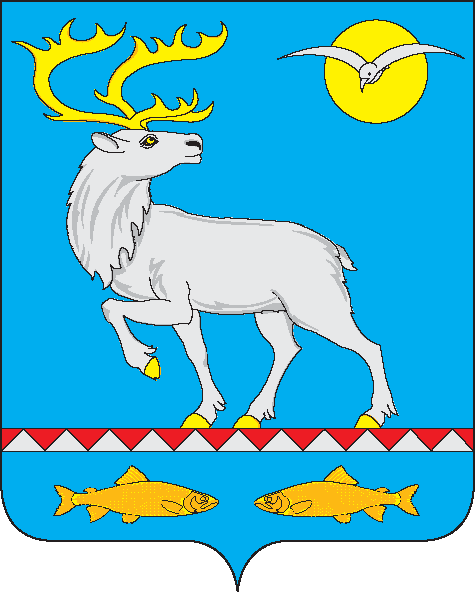 АДМИНИСТРАЦИЯГОРОДСКОГО ПОСЕЛЕНИЯ БЕРИНГОВСКИЙПОСТАНОВЛЕНИЕВ соответствии с Жилищным кодексом Российской Федерации от 29.12.2004г. № 188-ФЗ и Правилами содержания общего имущества в многоквартирном доме и Правилами изменения размера платы за содержание и ремонт жилого помещения в случае оказания услуг и выполнения работ по управлению, содержанию и ремонту общего имущества в многоквартирном доме ненадлежащего качества и (или) с перерывами, превышающими установленную продолжительность, утверждённых Постановлением Правительства РФ от 13.08.2006г. № 491, Администрация городского поселения БеринговскийПОСТАНОВЛЯЕТ:1. Установить цены для определения размера платы граждан за содержание и ремонт жилого помещения в многоквартирных домах:- Для нанимателей жилых помещений по договорам социального найма, договорам найма жилых помещений муниципального жилищного фонда согласно Приложению № 1.- Для собственников жилых помещений отбор управляющей организации, в которых проведён по результатам открытого конкурса согласно Приложению № 2.2. Установить ставки платы за наём жилых помещений муниципального жилищного фонда городского поселения Беринговский согласно Приложению № 3. 3. Признать утратившим силу постановление Администрации городского поселения Беринговский от 20.03.2014 года № 22 «Об установлении цен для определения размера платы за жилое помещение в городском поселении Беринговский».4. Настоящее постановление вступает в силу с момента обнародования и распространяет своё действие на правоотношения, возникшие с 01 апреля 2015 года.5. Контроль за исполнением настоящего постановления оставляю за собой. Глава Администрации                                                                        С.А. СкрупскийЦены для определения размера платы граждан за содержание и ремонт жилого помещения в многоквартирных домах, для нанимателей жилых помещений по договорам социального найма, договорам найма жилых помещений муниципального жилищного фондаЦены для определения размера платы гражданза содержание и ремонт жилого помещения в многоквартирных домах для собственников жилых помещений отбор управляющей организации, в которых проведён по результатам открытого конкурсаСтавки платыза наём жилых помещений муниципального жилищного фонда городского поселения Беринговскийот 07 апреля 2015 года№ 33            п. БеринговскийОб установлении цен для определения размера платы за жилое помещение в городском поселении БеринговскийПриложение № 1к постановлению Администрации                                                                        городского поселения Беринговский07 апреля 2015г. № 33№п/пАдресЕдиницыизмеренияЦена, руб.           1ул. Строительная, д.1руб. за общей площади в месяц 38,042ул. Строительная, д.2-«-38,043ул. Строительная, д.16-«-38,044ул. Строительная, д.18-«-38,045ул. Строительная, д.22-«-38,046ул. 1-го Ревкома Чукотки, д.7-«-38,047ул. Мандрикова, д.1-«-38,048ул. Мандрикова, д.22-«-38,049ул. Мандрикова, д.24-«-38,0410ул. Мандрикова, д.26 б-«-38,0411ул. Мандрикова, д.26-«-38,0412ул. Мандрикова, д.5-«-38,0413ул. Шахтная, д.1-«-40,2614ул. Шахтная, д.3-«-40,2615ул. Шахтная, д.13-«-40,2616ул. Мандрикова, д.16-«-40,2617ул. Шахтная, д.31-«-37,7018ул. Шахтная, д.33-«-37,7019ул. Мандрикова, д.4-«-31,3220ул. Мандрикова, д.11-«-37,2521ул. Мандрикова, д.14-«-37,2522ул.Беринга, д.15-«-35,7223ул.Дежнева, д.11-«-35,72Приложение № 2к постановлению Администрациигородского поселения Беринговский 07 апреля 2015г. № 33№п/пАдресЕдиницыизмеренияЦена, руб.           1ул. Строительная, д.1руб. за общей площади в месяц 38,042ул. Строительная, д.2-«-38,043ул. Строительная, д.16-«-38,044ул. Строительная, д.18-«-38,045ул. Строительная, д.22-«-38,046ул. 1-го Ревкома Чукотки, д.7-«-38,047ул. Мандрикова, д.1-«-38,048ул. Мандрикова, д.22-«-38,049ул. Мандрикова, д.24-«-38,0410ул. Мандрикова, д.26 б-«-38,0411ул. Мандрикова, д.26-«-38,0412ул. Мандрикова, д.5-«-38,0413ул. Шахтная, д.1-«-40,2614ул. Шахтная, д.3-«-40,2615ул. Шахтная, д.13-«-40,2616ул. Мандрикова, д.16-«-40,2617ул. Шахтная, д.31-«-37,7018ул. Шахтная, д.33-«-37,7019ул. Мандрикова, д.4-«-31,3220ул. Мандрикова, д.11-«-37,2521ул. Мандрикова, д.14-«-37,2522ул.Беринга, д.15-«-35,7223ул.Дежнева, д.11-«-35,72Приложение № 3к постановлению Администрациигородского поселения Беринговский07 апреля 2015г. № 33№ п/пТип строений многоквартирных и жилых домовСтавки платы(руб. за  общей площади в месяц)1крупнопанельные типа "Арктика", блочные и деревянные улучшенной планировки, одноэтажные новых проектов0,682блочные0,55